                                    Внеочередное  заседание  4 созываНа основании Федерального закона от 6 октября 2003 года № 131-ФЗ «Об общих принципах организации местного самоуправления в Российской Федерации», статьи 33 Градостроительного кодекса Российской Федерации от 29 декабря 2004 года № 190-ФЗ, статьи 32. Правил землепользования и застройки Тюрлеминского сельского поселения Козловского района  Чувашской Республики,  утверждены решением Собрания депутатов Тюрлеминского сельского поселения Козловского района Чувашской Республики  от 28.09.2017 № 60/3 по результатам рассмотрения обращения Михайлова Н.В., направленного в адрес администрации Тюрлеминского сельского поселения по вопросу перевода земельного участка площадью 6826,0 кв.м. с кадастровым номером 21:12:166901:435 из зоны СХ-1 (Зона сельскохозяйственных угодий в составе земель сельскохозяйственного назначения) в СХ-2 (зона сельскохозяйственного использования) с видом разрешенного использования земельного участка  с Кодом  (числовое обозначение) вида разрешенного использования земельного участка 6.9. (Склады) Собрание депутатов Тюрлеминского  Козловского района Чувашской РеспубликиРЕШИЛО:1. Михайлову Н.В. в переводе земельного участка площадью 6826,0 кв.м. с кадастровым номером 21:12:166901:435 (далее земельный участок)  из зоны СХ-1 (Зона сельскохозяйственных угодий в составе земель сельскохозяйственного назначения) в СХ-2 (зона сельскохозяйственного использования) с видом разрешенного использования земельного участка  с Кодом  (числовое обозначение) вида разрешенного использования земельного участка 6.9. (Склады)  отказать. 2.  Настоящее Решение вступает в силу после его  официального опубликования.Председатель собрания депутатов Тюрлеминского сельского поселения                                        Щетинкин В.С. ЧУВАШСКАЯ РЕСПУБЛИКАКОЗЛОВСКОГО РАЙОНАСОБРАНИЕ ДЕПУТАТОВ ТЮРЛЕМИНСКОГО СЕЛЬСКОГО ПОСЕЛЕНИЯРЕШЕНИЕ30.03.2021 №29/3Станция Тюрлема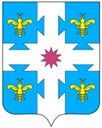 ЧĂВАШ РЕСПУБЛИКИНКУСЛАВККА РАЙОНӖНЧИ ТЕРЛЕМЕС ЯЛ ПОСЕЛЕНИЙЕН ДЕПУТАТСЕН ПУХАВӖЙЫШÃНУ30.03.2021. №29/3Терлемес станциеРассмотрение заявления Михайлова Н.В. «Об изменении градостроительного зонирования земельного участка»